ДЗ – решаем выборочно (не нужно решать все задачи одного типа, если всё уже понятно),  но здесь 5 страниц!  Укажите   все    ошибки,    допущенные при  cоставлении следующих названий:[Fe(СО)5]	—карбонил железа                     [Os(NH3)6]	—гексааммин  осмия[Al(H2О)6]3+	— гексаводаалюминий                [Cr(H2О)4Cl2] 	— тетрааквадихлорохром (II)[TiF6]2–		— гексафтортитанат-ион  [Ag(CN)2]–	— дицианидосеребро(I)-ион[SbF4]–		—пентафторосурьмат(III)-ион       [PbСl6]2–        —  гексахлоросвинцат(II)-ионK2[BeF4]	                      —калийтетрафторобериллий(II)     [Ag(NН3)2]Сl	 —диамминаргентатхлорид[Со(NH3)6]2(SО4)3	—трисульфат  дигексаамминкобальта(III)	Назовите  соединения, определите заряд иона(атома)-комплексообразователя, напишите его электронную конфигурацию. [Ag(NH3)2]OH; К2[Cd(NH3)4];  Na3[AlF6]; [Cu(NH3)4](OH)2;[BeF4]2–; [Fe(CN)6] 4–;[Fe(CN)6] 3–; [SnCl4]2– ;[SnCl6]2– ; [Al(OH)4] –; [Bi(OH)4] – ; [Со2(СО)8] ; K3[VF6];K3[Fе(CN)6] ;  K4[Fе(CN)6] ; K4[Fе Cl2 F4]; K3[CoF6] ;K2[Co (NH3)2 Cl4] ; K3[Co(H2O) 6] F3 K3[TiCl6] ; K4[Co(CN)6] ; [VF6]3–; [ Сг2(Н20)2 (СН3СОО)4] ; [ Сг (Н20)6]Br3; Na4 [ Сo (СН3СОО)6] ;(NH4)2[ Сo (NCS)4]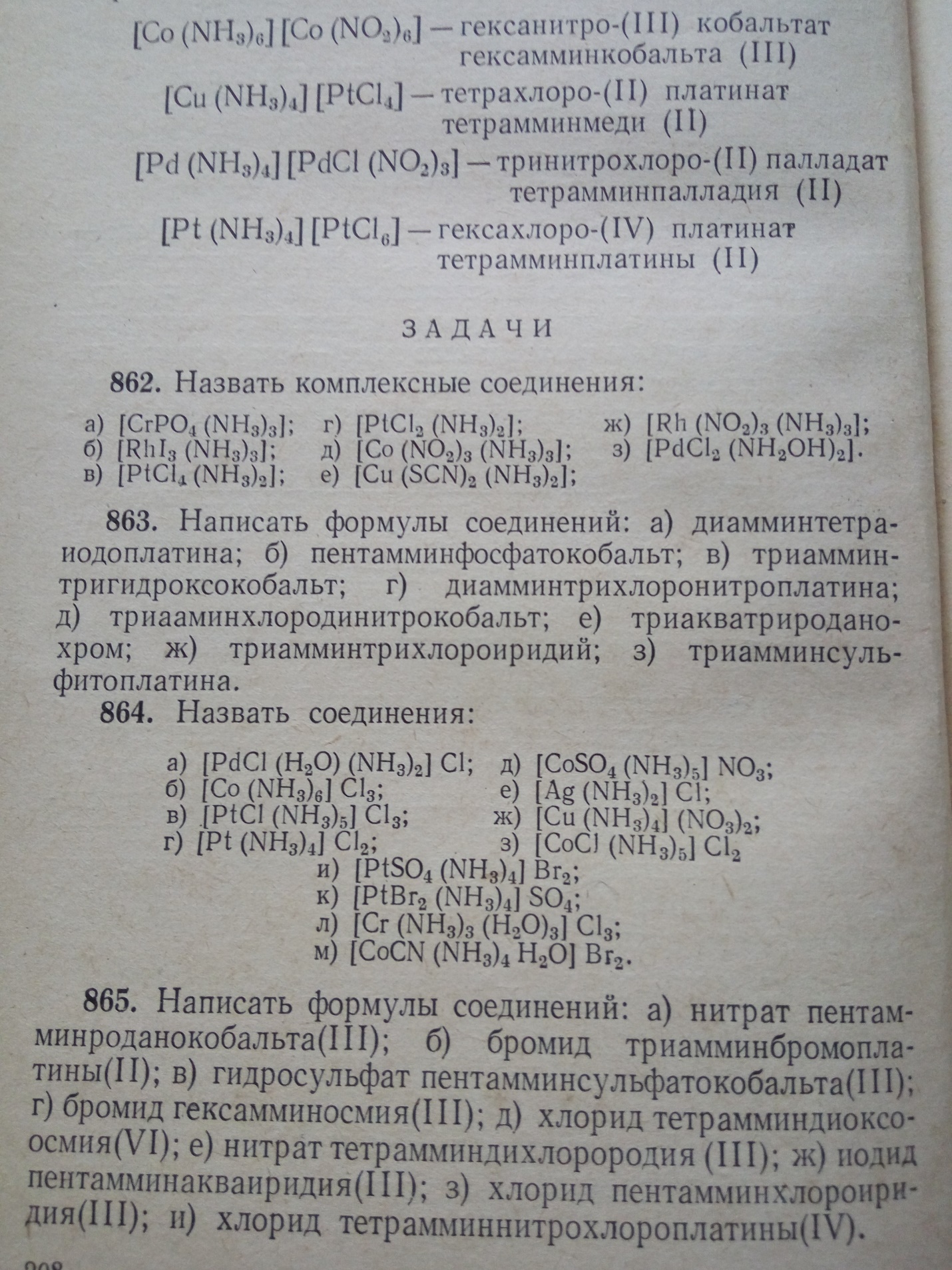 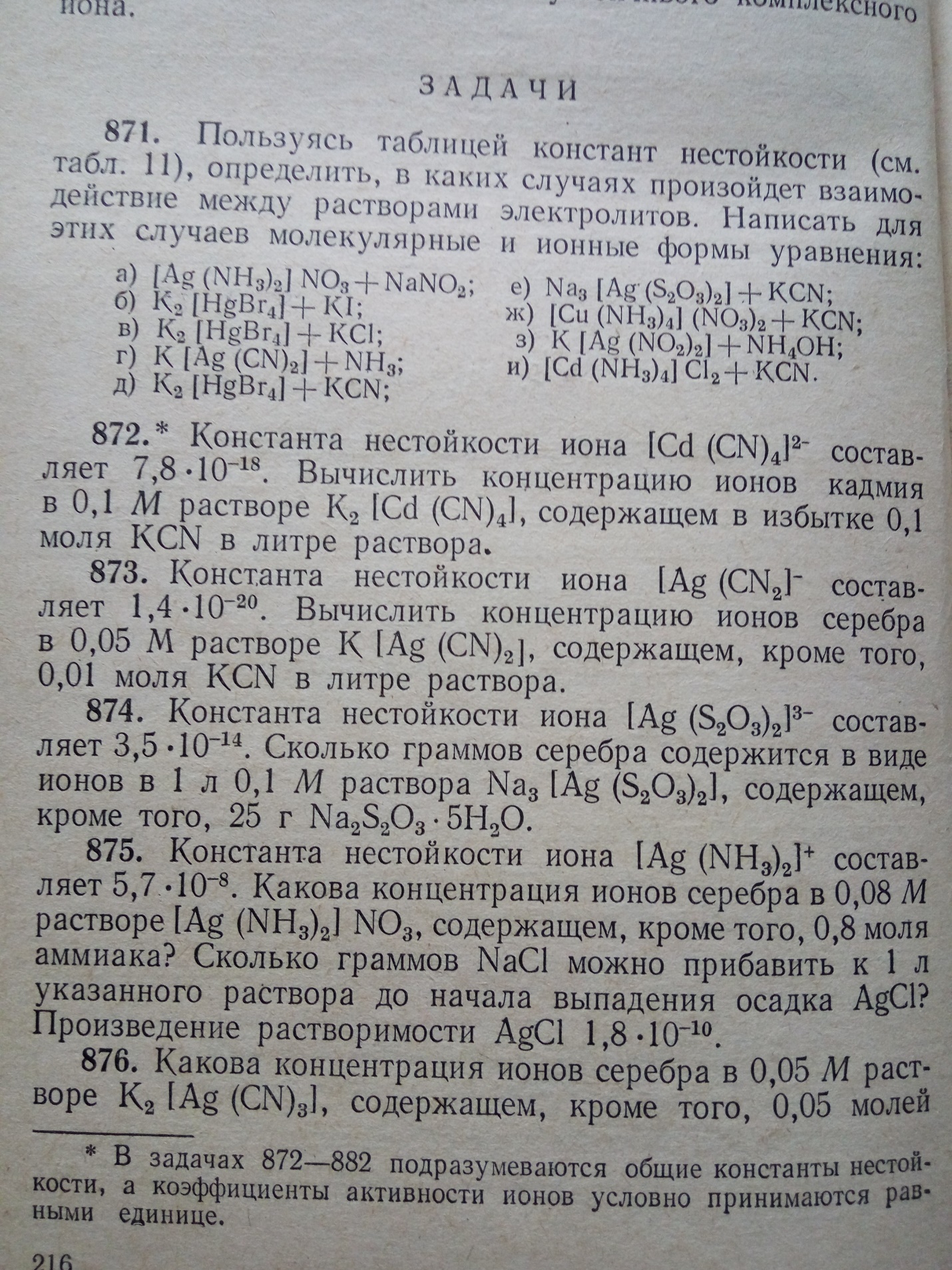 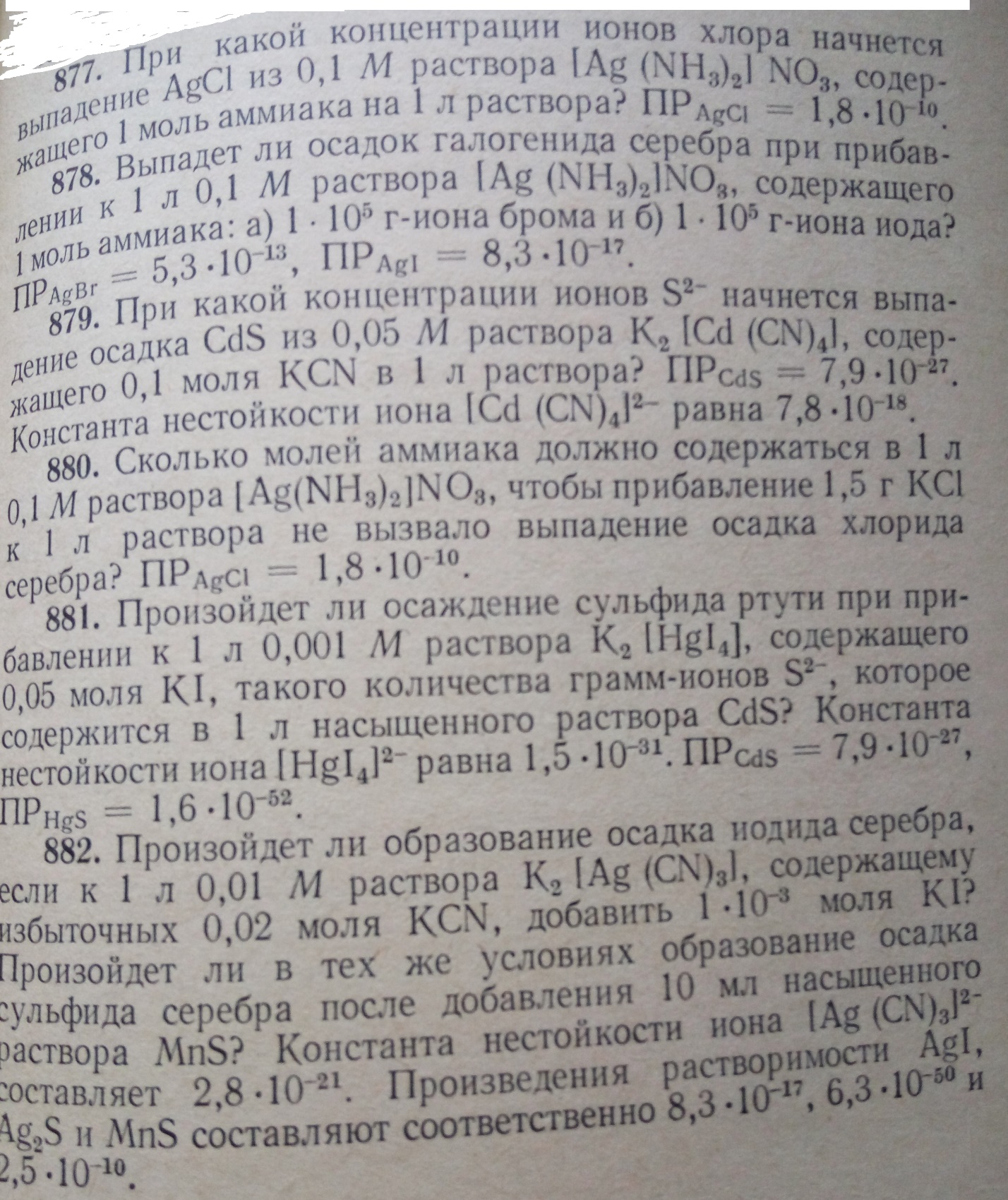 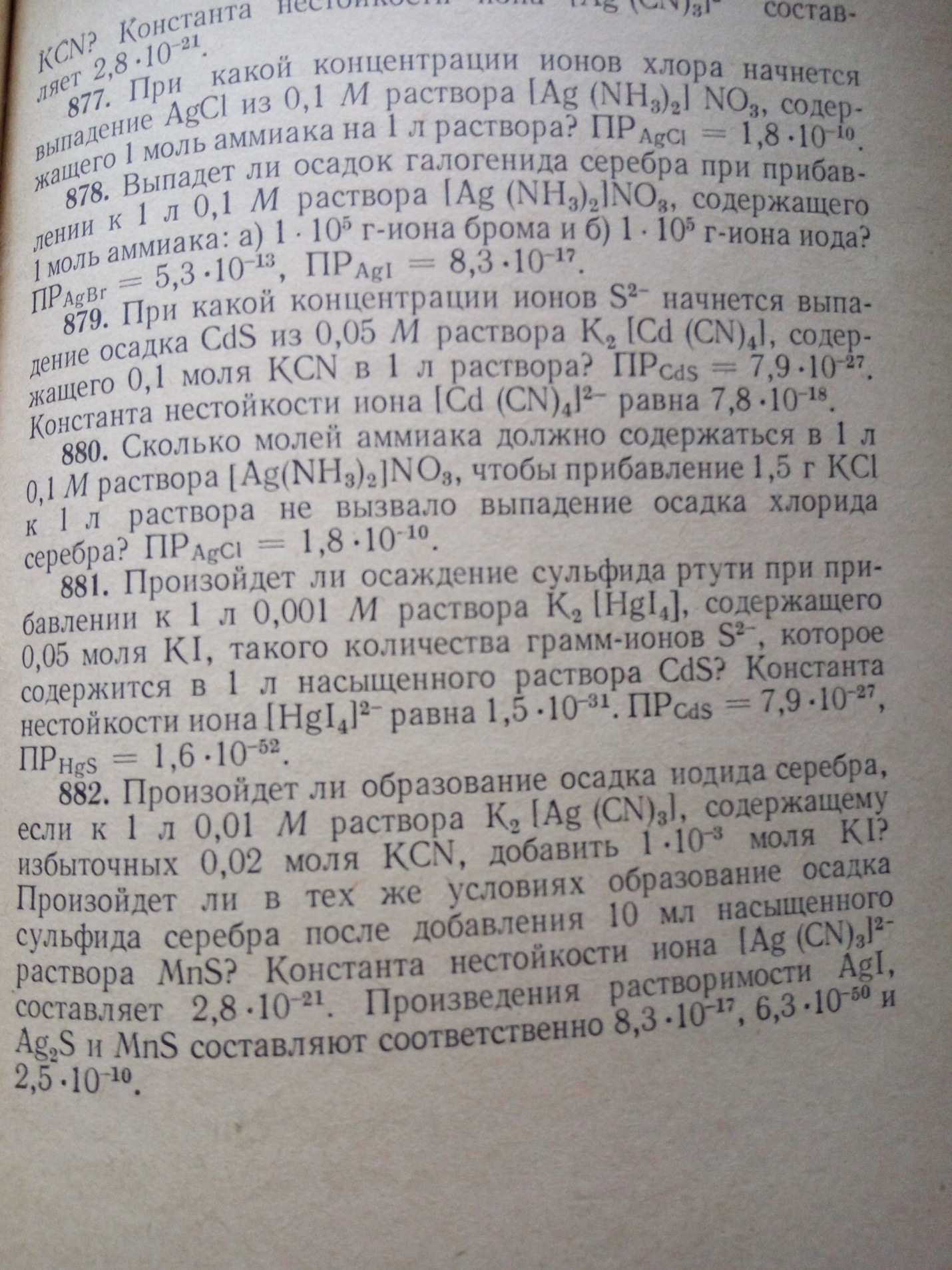 